Technisch beleidsplan Juventa’12‘Wie de jeugd heeft, heeft de toekomst’ 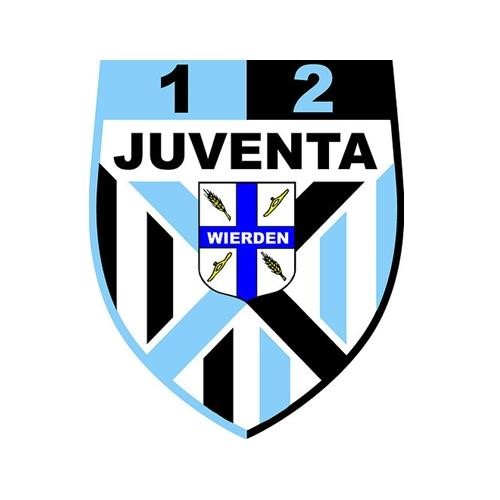 Inhoud 1. 	Doelstelling Juventa’12 Het technisch voetbalbeleidsplan moet er toe leiden dat we, binnen de mogelijkheden, op een zo hoog mogelijk niveau voetballen met de selectieteams en dat daarnaast de niet-selectie teams op een niveau spelen dat past bij het niveau en de motivatie van het team.Binnen Juventa’12 is de eerste selectie het vlaggenschip van de vereniging. De eerste selectie dient als zodanig te presteren, waarbij presteren betekent: wedstrijden winnen met goed voetbal zoals dat in de jeugdopleiding is ontwikkeld. Eén van de doelstellingen is dat zij presteren op een zo hoog mogelijk niveau met zelf opgeleide jeugdspelers. Om deze doelstelling te kunnen verwezenlijken is een goed georganiseerde jeugdopleiding en begeleiding noodzakelijk.  Voetbaltechnische doelstelling senioren Juventa’12: Voetbaltechnische doelstelling jeugd Juventa’12: 1.1	Overige doelstellingen De niet-selectie teams spelen op het hoogst haalbare niveau.  Goede samenwerking tussen en ontwikkeling van alle teams, mede door regelmatig een (technisch) overleg met het kader van de teams.Het gewenste speelniveau dient geoptimaliseerd te worden. Belangrijke voorwaarden om deze doelstellingen te realiseren zijn:Goede trainersCentrale trainingen met name gebaseerd op de technische ontwikkeling voor de O8 t/m O10 (VTON)2.	Een vaste speelwijze als rode draad door de vereniging Een basisformatie en speelwijze is geen wet van Meden en Perzen: het is dus niet zo dat elke wedstrijd op dezelfde manier gevoetbald moet worden. Het geeft echter wel richtlijnen zoals  Juventa’12 het graag wil zien. Wanneer dit enkele seizoenen wordt volgehouden, zullen zowel spelers als trainers steeds beter bekend worden met de  Juventa’12-speelwijze, welke kan worden onderscheiden in die voor elftallen en die voor zeventallen. 2.1	Elftallen (O19 – O13) In de jeugd dienen in ieder geval de selectieteams, en bij voorkeur ook de niet-selectieteams, volgens een vast systeem te spelen.De speelwijze bij balbezit en balbezit tegenstander is 1:4:3:3, er kan echter aangegeven worden dat we bij balbezit vanuit 1:4:3:3 overgaan naar 1:3:4:3 en bij balbezit tegenstander pressie spelen daar waar het kan. Het leren 1 op 1 spelen is voor jeugd zeer belangrijk, omdat in alle linies veel van spelers verwacht mag worden en mentaliteit/tactisch vermogen vereist is. Bij hoge uitzondering kan door de O19 en O17 worden afgeweken van het 1:4:3:3, mits het goed onderbouwd is.  De rode draad qua speelwijze is bij Juventa’12 aldus minimaal herkenbaar aan:  het spelen met drie spitsen, waaronder twee vleugelspitsen het inschuiven van de vrije man  opkomende vleugelverdedigers die zich inschakelen bij de opbouwbij balverlies zo vroeg mogelijk (liefst voorin) beginnen te verdedigen (zo snel mogelijk de bal veroveren)het spelen op meerdere posities.2.2	Achttallen (O12 – O11) 8-tallen spelen in de formatie 1 : 3 : 3 : 1;8-tallen, met name bij de O12, schuiven in balbezit door naar de formatie 1 : 1 : 3 : 3; 8-tallen moeten op trainingen en wedstrijden continu proberen om in een ruit te spelen;spelers bij de pupillen op meerdere posities laten spelen;PINGELEN IS EEN MUST 2.3	Zestallen (O10 – O8) 6-tallen spelen in de formatie 1 : 2 : 1 : 2; 6-tallen moeten op trainingen en wedstrijden continu proberen om in een ruit te spelen;spelers bij de pupillen op meerdere posities laten spelen; vanaf O10 moet er, waar mogelijk, van achteruit opgebouwd worden. De lange trap van de keeper moet zoveel mogelijk worden vermeden;centrale trainingen per leeftijdscategorie (basis VTON)PINGELEN IS EEN MUST3. Organisatiestructuur  3.1	De Technische Commissie De Technische Commissie bestaat uit de personen zoals weergegeven in het onderstaande organogram. De Technische Commissie is verantwoordelijk voor het uitvoeren en bijstellen van het jeugdvoetbalbeleidsplan. Dit betreft alle zaken die direct ingrijpen op het spelen van het voetbal.  Figuur 2.1  	Samenstelling van de technische commissie jeugd De jeugd is onderverdeeld in junioren (O19, O17 en O15) en pupillen (O13,O12, O11, O10, O9, O8 en mini’s ). Deze onderverdeling is terug te vinden in de samenstelling van de Technische Commissie. De organisatie van de dames en meiden bij Juventa is in handen van een aparte dames- / meidencommissie.  De wens was, gezien de ontwikkeling van het meidenvoetbal binnen Juventa ‘12, om deze commissie als het ware te integreren in de Technische commissie, maar door de recente ontwikkeling betreffende de samenwerking tussen de meidenafdelingen van Juventa ’12 en SVZW wordt dit wellicht in de toekomst op een andere wijze ingevuld.3.2	De technisch coördinator De technisch coördinator is verantwoordelijk voor het technische beleid van Juventa’12 en regelt alle dagelijkse zaken op technisch gebied. De taken of vereisten van de technisch coördinator kunnen als volgt omschreven worden: de technisch coördinator heeft bij voorkeur het diploma UEFA-C of technisch jeugdcoördinator coördineren, stimuleren, begeleiden en bekend maken van het technisch beleid zoals dit beschreven staat in het jeugdvoetbalbeleidsplan toepassen van het beleidsplan op de trainingen met aanleveren werkwijze en oefenstof voor trainers organiseren en voeren van een jaarlijks groepsoverleg met trainers fungeert als aanspreekpunt voor de trainers bij evt. problemen, vragen e.d. bekijken van trainingen en wedstrijden om zodoende inzicht te krijgen in trainerspotentieel en eventueel trainers voorzien van advies motiveren van trainers om cursussen te volgen en hierbij als praktijkbegeleider op te treden aanstellen, begeleiden, motiveren, stimuleren en zo nodig corrigeren van trainers zorgen voor goede trainingsfaciliteiten en voldoende trainingsmogelijkheden zorgen voor een duidelijke taakomschrijving voor trainers vaststellen van de jaarplanning van oefenstof voor de trainers, VTON app. verantwoordelijk voor de teamindeling en tussentijdse mutaties in de teams maakt deel uit van het scoutingsteam en is eindverantwoordelijk voor de scouting up-to-date houden van het technisch beleidsplan en jaarlijks evalueren bezoeken van vergaderingen georganiseerd door de regiocoach van de KNVB contactpersoon voor de scouts van de BVO’s en KNVB  contact houden met Calibris (kenniscentrum voor leren in de praktijk, vb opleiding Sport en Bewegen ROC) overleg met coördinatoren cq hoofdleidersverantwoordelijk voor technisch beleid en tevens aanspreekpunt 3.3	De leeftijdscoördinator De coördinator regelt alle dagelijkse zaken op niet-technisch gebied. De taken van de coördinator kunnen als volgt omschreven worden: fungeert als aanspreekpunt voor ouders en spelers zorgt voor aanstelling van leiders op alle teams verzorgt de communicatie richting de leiders, spelers en ouders zorgt ervoor dat er minimaal een keer per jaar een ouderbijeenkomst gehouden wordt  ziet erop toe dat de leiders hun taak naar behoren uitvoeren neemt deel aan de overleggen over de teamindeling van het volgende seizoen organiseren van een trainers/leidersoverleg 3.4	ScoutingDe scouting ondersteunt de technisch coördinatoren bij de indeling van de teams. Gedurende het seizoen proberen de scoutingcommissie een duidelijk beeld te creëren van de kwaliteiten van de spelers. Dit is met name gericht op de pupillen. De taken kunnen als volgt worden omschreven:het bekijken van spelers uit de diverse elftallen het indelen van de teams voor het nieuwe seizoen in samenwerking met de technische commissie4.		Selectiebeleid Juventa’12 selecteert op jonge leeftijd (vanaf O11) spelers om deze meer spelvreugde te laten beleven, door betere en mindere voetballers te laten voetballen op het niveau dat het beste bij de speler past. Wanneer de onderlinge verschillen namelijk minder groot zijn beleven de spelers daar meer plezier aan. Het op latere leeftijd selecteren van spelers geeft talenten niet de kans zich te ontwikkelen. Bij selectie op jongere leeftijd kunnen jeugdspelers wennen aan het prestatiegerichte voetbal.  4.1	Selectieprocedure voor het nieuwe seizoen Eén van de taken van de technisch coördinator is het scoutingsapparaat aan te sturen. Gedurende het gehele seizoen worden spelers gevolgd. De Technisch coördinator kan de scouting vragen om spelers te volgen en geeft daar een specifieke scoutingsopdracht bij. De (selectie)trainers dragen in samenwerking met de technisch coördinator(en) de verantwoordelijkheid om alle spelers uit de desbetreffende leeftijdscategorie in aanmerking te laten komen voor een eventuele selectie. De bedoeling hiervan is de kans te verkleinen op het ‘vergeten’ van een speler uit een lager team.     In de maand juni wordt de voorlopige teamindelingen voor het volgende seizoen gecommuniceerd via de website van Juventa’12.  4.2	Voorlopige teamindeling Het kan voorkomen tijdens het seizoen dat bepaalde spelers te veel of te weinig weerstand ondervinden bij zowel trainingen als wedstrijden. Een speler kan bijvoorbeeld te goed zijn voor zijn team of heeft moeite om zich te ontwikkelen. Dit zal als eerste de trainer van het team moeten opvallen en hij dient dit te melden bij de technisch coördinator. Wanneer zich dit voordoet moet afgewogen worden of het een verstandige beslissing is om betreffende speler met een hoger team mee te laten doen of vanuit een selectieteam een speler ‘terug te zetten’ naar een lager team. Er moet hierbij ook gekeken worden naar het ‘ontvangende team’: de voorkeur gaat uit naar de situatie dat de speler uit een lager team of leeftijdscategorie wordt toegevoegd aan een hoger team of leeftijdscategorie. Slechts in uitzonderlijke gevallen zal een speler uit een team naar een lager team worden verplaatst. Hier moeten dan ook gegronde redenen voor zijn (speler heeft geen plezier meer, speler kan het niveau duidelijk niet aan).  De technisch coördinator heeft een coördinerende rol tijdens het gesprek tussen trainers, ouders, speler en technische commissie. Hiervoor worden tijdens het seizoen vaste momenten gekozen. Dat kan zijn aan het begin, in het midden en aan het einde van het seizoen. Dit voorkomt onrust.  Teamindeling bij Juventa’12 zijn dus altijd voorlopig. 4.3	Overgang naar de senioren Wanneer een speler vanuit de O19 de overstap maakt naar het senioren voetbal binnen Juventa’12 dan houdt de ontwikkeling niet op. Niet elke speler zal (direct) de eerste selectie van Juventa’12 kunnen halen. Er moet dus ook minimaal één senioren selectieteam zijn dat vooral (ex-)jeugdspelers in de selectie heeft. Hier is het tweede elftal geschikt voor. Het is wel noodzakelijk dat hier dan ook spelersmateriaal voor aanwezig is: het 2e elftal is het opleidingsteam voor het 1e elftal; spelers van het 2e elftal wordt geacht dat zij mogelijk in de nabije toekomst in het 2e elftal kunnen blijven spelen of waar mogelijk de eerste selectie kunnen bereiken, afhankelijk van de ontwikkeling. Voor spelers die geen potentie of motivatie hebben om in een selectieteam te spelen, dient gekeken te worden bij welk team er plek is en welk team het beste past bij de ambitie van de speler. Dit ligt feitelijk buiten de scope van de technische commissie en zal in overleg met de seniorencommissie moten gebeuren. Doelstelling voor de club in dit geval is om waar mogelijk zoveel mogelijk spelers te behouden voor de vereniging.5.	Teamindeling 5.1	Indeling O10 tot en met O8 Een O10, O9 en een onder O8 team bestaat in principe uit maximaal 9 spelers.Bij de indeling van de O10 tot en met de O8 spelen de volgende aspecten een rol: bij de leeftijden O10 tot en met O8 ligt het accent met name op het krijgen en houden van plezier in het voetbal voor ieder individu. Dit is een belangrijk uitgangspunt voor de indeling.bij de indeling wordt zoveel mogelijk gekeken naar leeftijd, gelijkwaardigheid van de teams en het sociale aspect5.2	Indeling O13 tot en met O11 Een O12 en een onder O11 team bestaat in principe uit maximaal 11 spelers. Een O13 team bestaat in principe uit maximaal 16 spelers.                                  Bij de indeling van de O13 tot en met de O11 spelen de volgende aspecten een rol:de O13 tot en met O11 bestaat één selectieteam per leeftijdscategorie. Dat team bestaat uit de beste spelers. bij de niet-selectieteams wordt bij de indeling zoveel mogelijk gekeken naar gelijkwaardigheid van de teams en het sociale aspect bij de leeftijden O13 tot en met O11 ligt het accent met name op het krijgen en houden van plezier in het voetbal voor ieder individu. Dit is een belangrijk uitgangspunt voor de indeling. spelers die het volgens de trainers/leiders beter doen dan het gemiddelde teamniveau moeten extra bekeken worden door de technisch coördinator en scouts.  5.3	Indeling O19 tot en met O15 Een O19, O17 en O15 team bestaat in principe uit maximaal 16 spelers.Bij de indeling van de O19 tot en met de O15 teams spelen de volgende aspecten een rol: de O19 tot en met de O15 bestaan waar mogelijk allemaal uit twee selectieteams per leeftijdscategorie (1e en 2e team). Het 1e team bestaat uit de beste spelers, ongeacht het eerste of tweede jaars zijn. Het 2e team bestaat uit de beste eerste jaars spelers aangevuld met 2e jaars. Deze teams worden samengesteld door de scouting en de technische commissie. De trainers hebben vooraf over de indeling hun advies gegeven.spelers die het volgens de trainers/leiders beter doen dan het gemiddelde teamniveau moeten extra bekeken worden door de Technisch coördinator en scouts. Opmerking:Wanneer de aantallen per leeftijdsgroep het niet toelaat zou het kunnen zijn dat het maximaal aantal spelers  per team bijgesteld moet worden. Spelers uit deze leeftijdscategorie dienen actief gestimuleerd te worden om jeugdtrainer te worden.5.3.1.	 Overgang van de O19 naar de senioren De praktijk leert dat de overgang van spelers van O19 naar de senioren over het algemeen een moeilijke stap is. De volgende regels gelden voor de doorstroming van de O19 naar de senioren: spelers die in aanmerking komen voor het 1e of 2e selectieteam vanaf de winterstop op de dinsdag mee te laten trainen.de spelers stromen afhankelijk van niveau en ambitie door naar de selectie of de lagere seniorenteams. Voor een vervroegde overgang van een jeugdspeler (selectie) naar de senioren kan alleen sprake zijn indien dit voor de 1e selectie is. De overgang naar de 1e selectie zal niet plaatsvinden wanneer de jeugdspeler niet in aanmerking komt voor een basisplaats.  Selectiespelers van JO19-1 worden geacht om door te stromen naar de 1e of 2e selectie (senioren).5.4	Nieuwe jeugdspelers Het komt voor dat er gedurende het seizoen spelers lid worden van Juventa’12. Spelers tot 8 jaar die zich aanmelden starten bij de mini’s. Bij spelers die 8 jaar of ouder zijn, wordt er gekeken bij welk team er plaats is. Mochten alle teams qua aantallen voorzien zijn, dan wordt de spelers in een team geplaatst waar hij of zij kan meetrainen. Het spelen van wedstrijden is dan nog niet aan de orde.   6.		Richtlijnen voor het doorschuiven van spelers 6.1	Doorschuiven naar andere teams Wanneer er spelers tussentijds doorschuiven naar andere teams is dit vaak een gevoelige kwestie. Uitgangspunt voor de situatie is dat er tussen  de speler in kwestie, de trainer/coach, de technisch coördinator en de ouders/verzorgers een goede communicatie is.  Regels voor het doorschuiven van spelers: uitgangspunt voor het doorschuiven van spelers is het belang van de ontwikkeling van het individu. Daarna komt het clubbelang en het belang van het team.de verantwoordelijkheid van het doorschuiven van selectiespelers ligt bij de trainers. Wanneer een speler doorgeschoven moet worden is er altijd overleg met de technisch coördinator, deze is eindverantwoordelijk. spelers die worden doorgeschoven vanuit een lager team zal op voorhand in aanmerking moeten komen voor de basis. 6.2	Spelers mee laten trainen bij hogere teams Na de winterstop wordt in overleg met de trainers en Technisch coördinator overlegd wie er in aanmerking komt om mee te trainen bij een hoger (selectie)team. Het doel hiervan is als volgt:  levert een positieve bijdrage aan de ontwikkeling van het individu de selectietrainers krijgen een beeld bij de kwaliteiten van de speler(s)Regels voor het mee laten trainen bij een hoger team: in overleg met de technisch coördinator wordt door de trainers bepaald wie er in aanmerking komt om mee te trainen bij een hoger selectieteam. het trainingsmoment dient bij voorkeur op de eerste training in de week te zijn. meetrainen met een hoger selectieteam dient na de winterstop een structureel karakter te hebben. Dat betekend wekelijks meetrainen of wanneer het meerdere spelers betreft, minimaal twee keer in de vier weken. Wanneer een speler vaker meetraint bevordert dit namelijk de individuele ontwikkeling 6.3	Spelerstekort tijdens wedstrijddagen Het komt in de praktijk regelmatig voor dat elftallen niet compleet kunnen aantreden door afzeggingen, blessures of schorsingen. Dit moet worden opgevangen door spelers uit andere teams. In het algemeen geldt dat wanneer een elftal een tekort heeft aan spelers dit altijd overlegt wordt tussen de trainers/leiders van de betreffende elftallen. Regels voor het spelerstekort: het team mag in principe niet aangevuld worden door speler(s) uit een hoger team, bij hoge uitzondering i.o.m. de technisch coördinator.er wordt eerst gekeken binnen de eigen leeftijdscategorie, en bij voorkeur het schaduwelftal, naar spelers die in aanmerking komen om mee te doen. mocht er geen oplossing gevonden worden, beslist de technisch coördinator. Team: Huidig niveau Gewenst niveau: Termijn 1e selectie 4e klasse 3e klasse 2e klasse3 jaar 7 jaar2e selectie  3e klasse 2e klasse 1e klasse3 jaar 7 jaarTeam: Huidig niveau  Gewenst niveau Termijn O19-1 1e klasseHoofdklasse 5 jaarO17-1 1e klasseHoofdklasse 5 jaar O15-1 1e klasseHoofdklasse 3 jaar O13-1 1e klasseHoofdklasse 3 jaar O12-11e klasse1e klassebereiktO11-1 1e klasse1e klassebereikt O10-1Nvt geen selectieNvt geen selectieNvt geen selectieO9-1 Nvt geen selectieNvt geen selectieNvt geen selectieO8-1Nvt geen selectieNvt geen selectieNvt geen selectie